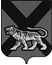 ТЕРРИТОРИАЛЬНАЯ ИЗБИРАТЕЛЬНАЯ КОМИССИЯ ГОРОДА СПАССКА-ДАЛЬНЕГОР Е Ш Е Н И Е21.11.2015			         г. Спасск-Дальний			    № 516/13014 ч. 10 мин.В соответствии со статьей 51 Избирательного кодекса Приморского края, на основании документов, представленных 20 ноября 2015 года,  избирательным объединением Региональным отделением Всероссийской Политической партии «Союз Труда» в Приморском крае, территориальная избирательная комиссия города Спасск-ДальнийРЕШИЛА:1. Зарегистрировать доверенное лицо, назначенное избирательным объединением Региональным отделением Всероссийской Политической партии «Союз Труда» в Приморском крае, – Митрюхину Тамару Николаевну.2. Доверенному лицу, назначенному избирательным объединением Региональным отделением Всероссийской Политической партии «Союз Труда» в Приморском крае, - Митрюхиной Тамаре Николаевне - выдать удостоверение установленного образца.3. Направить настоящее решение в Избирательную комиссию Приморского края.4. Разместить настоящее решение на официальном сайте городского округа Спасск-Дальний в разделе «ТИК» в информационно-коммуникационной сети Интернет.Председатель комиссии                                                                С.А. ЧеревиковаСекретарь  комиссии                                                                     Е.Г. БондаренкоО регистрации доверенного лица избирательного объединения Регионального отделения Всероссийской Политической партии «Союз Труда» в Приморском крае Досрочные выборы депутатов Думы городского округа Спасск-Дальний20 декабря 2015 годаУДОСТОВЕРЕНИЕ №________________________________________________________фамилия_____________________________________________________имя, отчествоявляется доверенным лицом, назначенным  _________________________________________________________________ ,наименование избирательного объединения___________________________________________________________________________________________________выдвинувшего список кандидатов на досрочных выборах депутатов Думы городского округа Спасск-ДальнийДосрочные выборы депутатов Думы городского округа Спасск-Дальний20 декабря 2015 годаУДОСТОВЕРЕНИЕ №________________________________________________________фамилия_____________________________________________________имя, отчествоявляется доверенным лицом, назначенным  _________________________________________________________________ ,наименование избирательного объединения___________________________________________________________________________________________________выдвинувшего список кандидатов на досрочных выборах депутатов Думы городского округа Спасск-ДальнийДосрочные выборы депутатов Думы городского округа Спасск-Дальний20 декабря 2015 годаУДОСТОВЕРЕНИЕ №________________________________________________________фамилия_____________________________________________________имя, отчествоявляется доверенным лицом, назначенным  _________________________________________________________________ ,наименование избирательного объединения___________________________________________________________________________________________________выдвинувшего список кандидатов на досрочных выборах депутатов Думы городского округа Спасск-ДальнийПредседатель территориальнойизбирательной комиссии                                           _____________города Спасска-ДальнегоПредседатель территориальнойизбирательной комиссии                                           _____________города Спасска-ДальнегоДействительно до «    » ____ 20 ___г.(при предъявлении паспорта или заменяющего его документа)________________(дата регистрации)